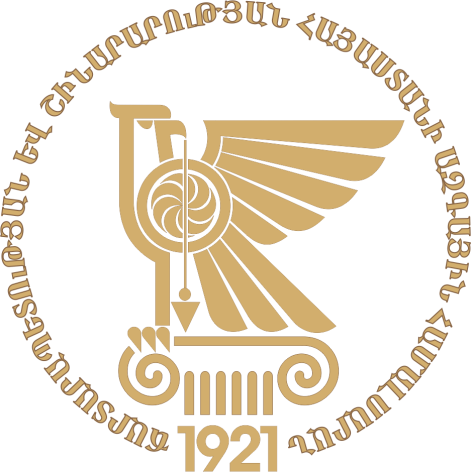 PRÉNOM NOM 	____________________________________________________________________DATE DE NAISSANCE 	____________________________________________________________________FACULTÉ	____________________________________________________________________GROUPE 	____________________________________________________________________ADRESSE RÉSIDENTIELLE 	____________________________________________________________________NUMÉROS DE TÉLÉPHONE 	____________________________________________________________________ADRESSE ÉLECTRONIQUE	______________________________________________________________ PRÉFÉRENCES CULTURELLES	 Chant 	Danse	ThéâtrePRÉFÉRENCES SPORTIVES	Football         Volleyball           Échecs           Tennis de table             Je connais bien les règles du Conseil étudiant<<____>> ____________ 201__թ.	